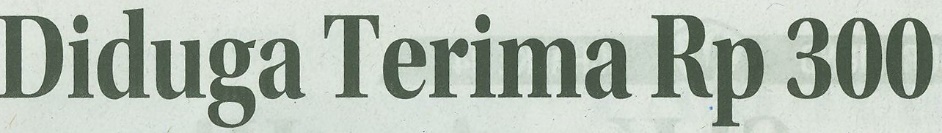 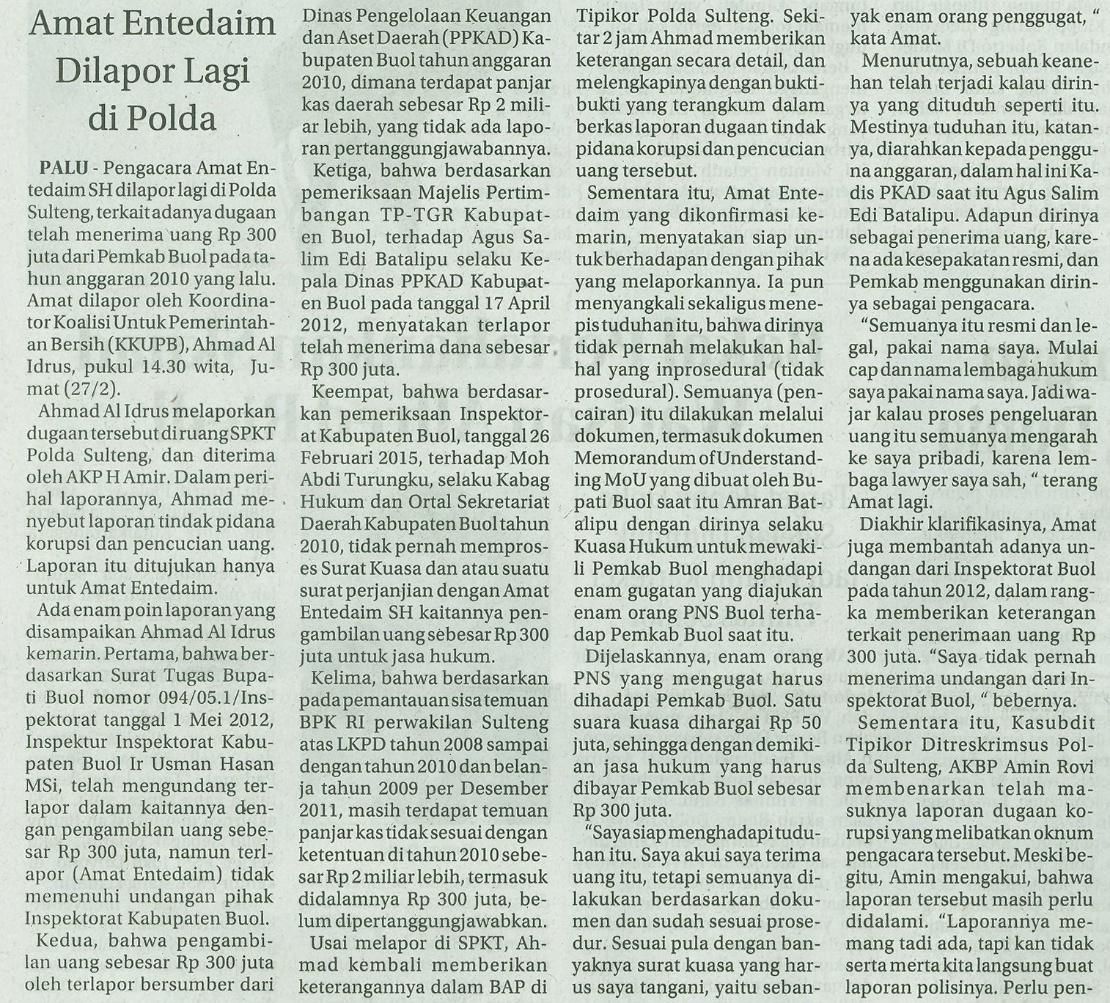 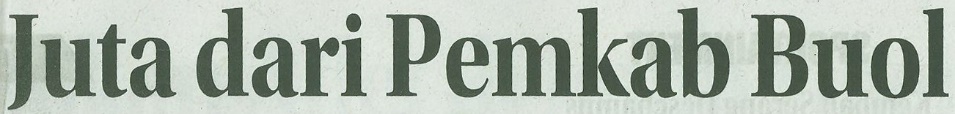 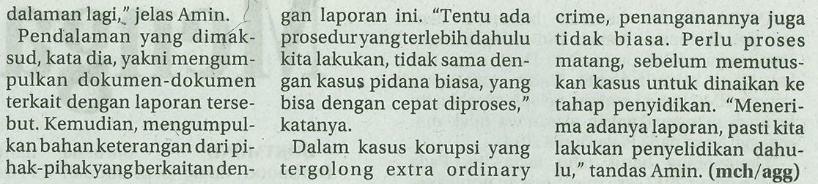 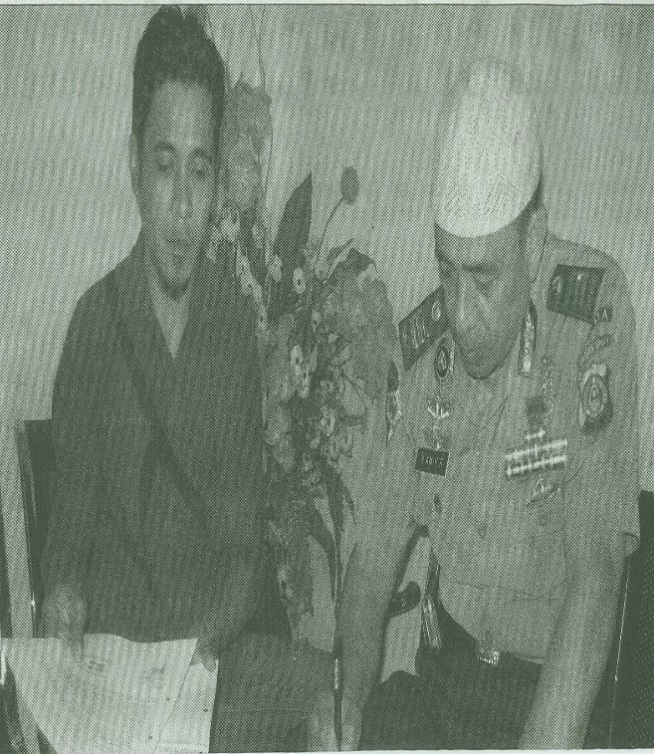 Harian    :Radar SultengKasubaudSulteng IIHari, tanggal:Rabu, 28 Februari 2015KasubaudSulteng IIKeterangan:Diduga Terima 300 Juta Pemkab BuolKasubaudSulteng IIEntitas:Buol2KasubaudSulteng II